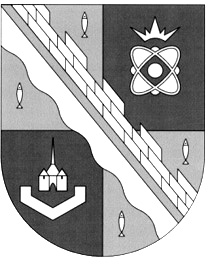 СОВЕТ ДЕПУТАТОВ МУНИЦИПАЛЬНОГО ОБРАЗОВАНИЯСОСНОВОБОРСКИЙ ГОРОДСКОЙ ОКРУГ ЛЕНИНГРАДСКОЙ ОБЛАСТИ(ЧЕТВЕРТЫЙ СОЗЫВ)Р Е Ш Е Н И Еот 28.03.2024 года  № 31Рассмотрев представленный проект и руководствуясь Указом Президента Российской Федерации от 8 июля 2013 N 613 «Вопросы противодействия коррупции» (с изменениями) и областным законом Ленинградской области от 22 декабря 2023 года N159-оз «О внесении изменений в Областной закон «Об отдельных вопросах реализации законодательства в сфере противодействия коррупции гражданами, претендующими на замещение должности главы местной администрации по контракту, муниципальной должности, а также лицами, замещающими указанные должности», совет депутатов Сосновоборского городского округаР Е Ш И Л:1. Внести изменение в преамбулу решения совета депутатов от 31.01.2020 N18 (с изменениями), изложив ее в новой редакции:«В соответствии с Федеральным законом от 6 октября 2003 года №131-ФЗ «Об общих принципах организации местного самоуправления в Российской Федерации», Федеральным законом от 25.12.2008 №273-ФЗ «О противодействии коррупции», Федеральным законом от 03.04.2017 N64-ФЗ «О внесении изменений в отдельные законодательные акты Российской Федерации в целях совершенствования государственной политики в области противодействия коррупции», Указом Президента Российской Федерации от 01.07.2010 №821 «О комиссиях по соблюдению требований к служебному поведению федеральных государственных служащих и урегулированию конфликта интересов», Указом Президента Российской Федерации от 08.07.2013 N613 «Вопросы противодействия коррупции», Областным законом Ленинградской области от 22 декабря 2023 года N159-оз «О внесении изменений в Областной закон «Об отдельных вопросах реализации законодательства в сфере противодействия коррупции гражданами, претендующими на замещение должности главы местной администрации по контракту, муниципальной должности, а также лицами, замещающими указанные должности», руководствуясь методическими рекомендациями, разработанными Министерством труда и социальной защиты Российской Федерации по отдельным вопросам эффективной организации антикоррупционной работы и правового регулирования в отношении лиц, замещающих муниципальные должности, и рекомендациями аппарата Губернатора и Правительством Ленинградской области, в целях обеспечения единого и правильного применениями муниципальными образованиями законодательства в сфере противодействия коррупции, совет депутатов Сосновоборского городского округа»;2. Внести изменение в «Порядок размещения сведений о доходах, расходах, об имуществе и обязательствах имущественного характера лиц, замещающих муниципальные должности, и членов их семей на официальном сайте муниципального образования Сосновоборский городской округ Ленинградской области и предоставления этих сведений общероссийским средствам массовой информации для опубликования», дополнив его пунктами 8 – 9 в следующей редакции:«8. Обобщенная информация об исполнении (ненадлежащем исполнении) лицами, замещающими муниципальные должности депутата совета депутатов Сосновоборского городского округа, обязанности представить сведения о доходах, расходах, об имуществе и обязательствах имущественного характера (далее в настоящей части – обобщенная информация) размещается на официальном сайте муниципального образования Сосновоборский городской округ Ленинградской области в информационно-телекоммуникационной сети «Интернет» (при условии отсутствия в такой информации персональных данных, позволяющих идентифицировать соответствующее лицо, и данных, позволяющих индивидуализировать имущество, принадлежащее соответствующему лицу).Форма обобщенной информации утверждается Губернатором Ленинградской области.9. Лицо, замещающее муниципальную должность депутата совета депутатов Сосновоборского городского округа, не позднее 30 апреля года, следующего за отчетным, представляет в аппарат совета депутатов Сосновоборского городского округа копии справок и(или) копию уведомления с отметкой о приеме для размещения обобщенной информации на официальном сайте муниципального образования Сосновоборский городской округ Ленинградской области в информационно-телекоммуникационной сети «Интернет».»3. Обнародовать настоящее решение на электронном сайте городской газеты «Маяк» в сети «Интернет» (www.mayak.sbor.net).4. Решение вступает в силу со дня официального обнародования.Заместитель председателя совета депутатовСосновоборского городского округа   		              А.А. ПавловГлава Сосновоборскогогородского округа                   		                                М.В.Воронков«О внесении изменений в решение совета депутатов от 31.01.2020 № 18 «Об утверждении «Порядка размещения сведений о доходах, расходах, об имуществе и обязательствах имущественного характера лиц, замещающих муниципальные должности, и членов их семей на официальном сайте муниципального образования Сосновоборский городской округ Ленинградской области и предоставления этих сведений общероссийским средствам массовой информации для опубликования»